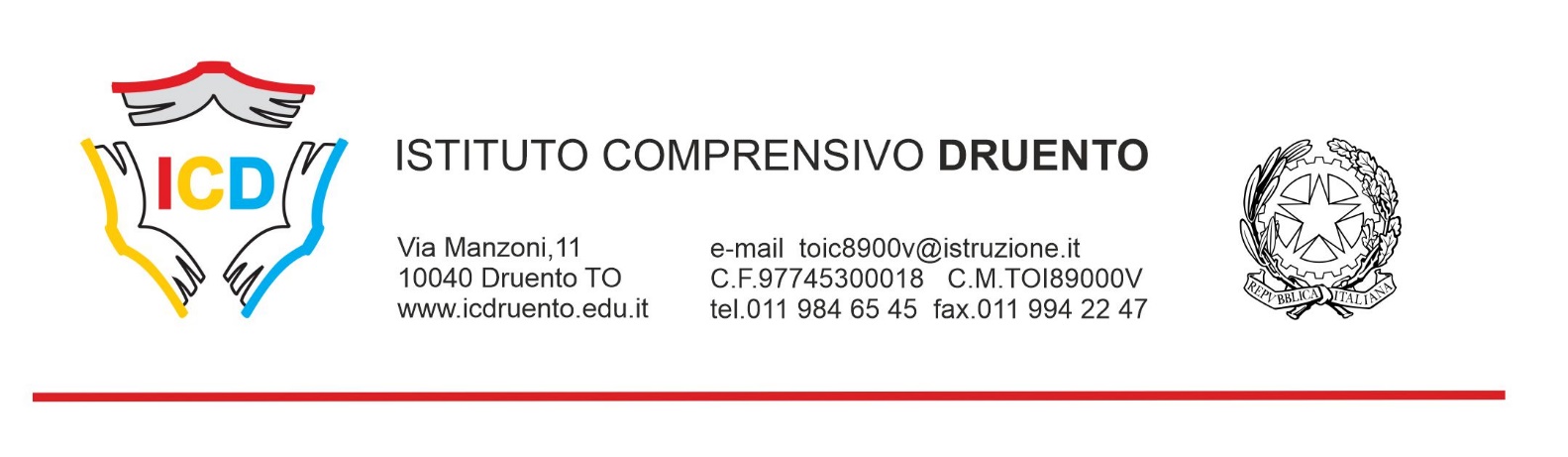 RICHIESTA CONTRIBUTO ECONOMICOPER PROGETTI, VISITE GUIDATE E VIAGGI D’ISTRUZIONEAl Dirigente Scolastico IC DruentoIl/La sottoscritto/a 	in qualità di genitore/Legale rappresentante dell’alunno/a  	Classe/Sezione 	Scuola  	CHIEDEun contributo economico su progetti, uscite didattiche e viaggi di istruzione per l’a.s.20 	/20 	.Allega alla presente fotocopia del Mod. ISEE in corso di validità.Dichiara inoltre che uno o più membri del nucleo familiare, nell’anno in corso:è stato prevalentemente in cassa integrazioneha perso il lavoro e percepisce l’indennità di disoccupazione ordinariaha perso il lavoro e non percepisce l’indennità di disoccupazione ordinariaData ...................................	Firma del dichiarante ...................................................RISERVATO ALLA SEGRETERIA:La richiesta	è / non è	stata accolta e il contributo concesso è pari al	%Data ...................................	IL DIRIGENTE SCOLASTICODott.ssa Barbara SALETTI